CHAMPIONNAT REGIONAL DE TIR Indoor 10m 2021/22LES HERBIERS les 8 & 9 Janvier 2022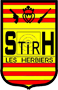 LIEU :	Parc Expos – Rue du Onze Novembre 1918 – LES HERBIERS (85)	Coordonnées GPS : 	46.86566   -1.00762CONDITIONS D'ADMISSIONÊtre en possession de sa licence pour la saison en cours Avoir participé au Championnat DépartementalLa participation au Championnat régional est obligatoire pour l'inscription au championnat de FranceLes épreuves se déroulent selon les Règlements Gestion Sportive et ISSF en vigueurINSCRIPTIONSLes résultats du championnat départemental seront transmis au RCL uniquement au format ISIS.Les départements fourniront : 	Le palmarès à la Ligue (accueil.ligue@tirpaysdelaloire.fr) 			             Les palmarès et données ISIS au RCL (gestion.sportive.ligue@tirpaysdelaloire.fr)Les clubs inscrivent leurs tireurs qualifiés sur le site « SIEL » dédié à cet effet, accessible depuis le site internet de la Ligue en page « Compétitions »Les Clubs sont responsables des inscriptions à l'épreuve régionale et au paiement à la Ligue Aucune inscription individuelle hors de ce circuit ne sera prise en compte à l'échelon régional à l'exception des dérogations extérieures qui seront traitées par la Gestion SportiveLes matchs mixtes ne se tirent qu’au Championnat France après qualifications par la somme des résultats régionaux. Les inscriptions doivent se faire  auprès de la Gestion Sportive par mail avant la compétitionENGAGEMENTS : 4.50€ pour les adultes (Dames et Seniors) 3.50€ pour les jeunes (Cadets et Juniors)Pour les équipes de 3 tireurs, inscription gratuite avant le début de la compétitionPASSE SANITAIRE OBLIGATOIRE  avec respect des conditions sanitaires en vigueurACCUEIL ET RENSEIGNEMENTS Restauration sous forme d'un Food Truck (Le Chti Yonnais)Buvette sur placeAutres renseignements auprès de Raymond LOUIS au 06.62.43.52.52NOTA : les épreuves de tir pistolet et carabine 10m se feront sur cibles électroniques SIUS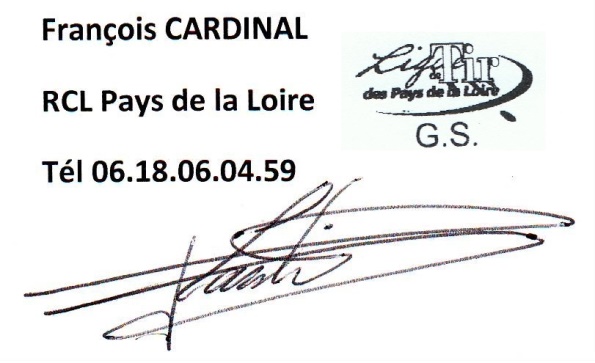 PIECE JOINTE : 	Plan de tir prévisionnel LE TABLEAU DES POINTS DE QUALIFICATIONS aux Régionaux et CdFrance sont sur le site de la Ligue